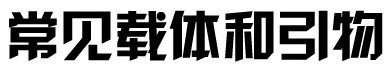 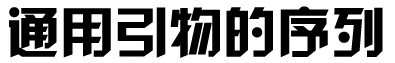 北京市空港工业区B区6号楼
www.genomics.com.cn
tech@genomics.org.cn VectorPrimer(F)Primer(R)抗性载体大小(bp)EZ-TM13-47RV-MAmp+2984LZRS-RfALZRS-FLZRS-R11100p3xFLAG CMV14CMV30(834bp)CMV24(1151bp)6310p3XFlag-myc-CMV-24CMV-F(852bp)/PCEP-F(896bp)R(hGH polyA)(1217bp)4752pAAV-MCSF(β-globin)(1192bp)R(hGH polyA)(1521bp)4650pAc5.1/V5-His AAc5-Profor(2525bp)BGH(2768bp)/EBVrev(2844bp)Amp+5375pAc5.1/V5-His BAc5-Profor(2525bp)BGH(2772bp)/EBVrev(2848bp)Amp+5379pAc5.1/V5-His CAc5-Profor(2525bp)BGH(2764bp)/EBVrev(2840bp)Amp+5371pAcGP67_APH-Profor(4016bp)pAcGP67rv(4329bp)Amp+9761pAcGP67_BPH-Profor(4016bp)pAcGP67rv(4329bp)Amp+9761pAcGP67_CPH-Profor(4016bp)pAcGP67rv(4329bp)Amp+9761pACTT7(1061bp)T3(1420bp)Amp+5566pACT25'AD(同GAL4AD)(5134bp)3'AD(4939bp)/pGAL4-Adrv(4964bp)(pGAL4-Adrv离MCS少于20bp，优先用3'AD)Amp+8117PACYCDuet-1(MCSⅠ)DuetUP1(3949bp)DuetDOWN1(209bp)Chl+4008PACYCDuet-1(MCSⅡ)DuetUP2(189bp)T7ter(468bp)Chl+4008pAdTrackpEGFP-N-3’(同EGFP-Nrev)(1294bp)CMV-F(1433bp)Amp+/Kan+8111pAdTrack-CMVpEGFP-N-3’(同EGFP-Nrev)(1272bp)EBVrev(1982bp)Kan+9010PAO8155'AOX3'AOX7700pAS2-15'BD(同GAL4BD)(5894bp)3'BD(6112bp)/pGAL4-BDrv(6046bp)(优先用3'BD)Amp+8392pB42ADpB42ADF(787bp)pB42ADR(924bp)Amp+6449PBABE-IRES-EgfppLXSN-F(同pLXSNfw)(1027bp)/PBABE5'(1063bp)/pBMN5'(1416bp)无反向引物5944pBabe-puropBabe5'(1318bp)pBabe3'(1429bp)5169pBACPAK8BAC1(1181bp)/PH-Profor(1174bp)/BaculoVfor(1211bp)BAC2(1374bp)/BaculoVrev(1375bp)Amp+5538pBAD/His ApBADfw(211bp)/Xpressfor(375bp)(优先用pBADfw)pBADrv(514bp)4102pBBR1MCSM13F(3161bp)/T7(3188bp)/M13-47(3135bp)M13R(3390bp)/T3(3352bp)/RV-M(3409bp)Amp+4707pBI12135S(5735bp)无14758pBK-CMVT7(975bp)/M13F(951bp)T3(1159bp)/M13R(1196bp)Amp+4518pBluescript II KS (-)M13F(599bp)/T7(626bp)T3(792bp)/M13R(829bp)2961pBluescript II KS (+)M13F(599bp)/T7(626bp)T3(792bp)/M13R(829bp)2961pBluescript II SK (-)M13F(599bp)/T7(626bp)T3(792bp)/M13R(829bp)2961pBlueScript II SK(+)M13F(599bp)/T7(626bp)T3(792bp)/M13R(829bp)2961pBluescript KS (-)M13F(602bp)/T7(626bp)T3(790bp)/M13R(828bp)2958pBluescript KS (+)M13F(602bp)/T7(626bp)T3(790bp)/M13R(828bp)2958pBluescript SK (-)M13F(602bp)/T7(626bp)T3(790bp)/M13R(828bp)2958pBluescript SK (+)M13F(602bp)/T7(626bp)T3(790bp)/M13R(828bp)2958pBSN-TT7T3Amp+pBudCE4.1(MCSI)CMV-Profor(552)/T7(638)c-mycrev(742bp)/EBVrev(842bp)4595pBudCE4.2(MCSⅡ)PEF-F(2999)BGH(3235)4595pBV220PBV220F(3592bp)PBV220R(93bp)3667pCAMBIA1300P1 (11472bp)P2 (2728bp)11566pCAMBIA1301P1 (10935bp)P2 (11149bp)11849pCAMBIA1304P1(11454bp)P2(11668bp)12361pCAMBIA2300M13F(8418bp)/M13R(-48) (8313bp)M13F(-47)(8461bp)/ M13R(8349bp)8742pCANTAB_5EpCANTAB5-S1(2265bp)/pCANTAB5-R1(2222bp)pCANTAB5-S6(2471bp)/pCANTAB5-R2(2504bp)4517pCAT3-enhancerRVP3(4215bp)无Amp+4273pCDFDuetT7(214bp)T7ter(467bp)3781pCDH-CMV-MCS-EF1-PuroCMV-F(2164bp)/PCEP-F(2208bp)/pLNCX-F(2210bp)无7384pcDNA1.1CMV-F(2076bp)/T7(2170bp)无4000pcDNA2.1M13F/T7M13R/SP63013pcDNA3.0pcDNA3fw(841bp)/CMV-Profor(777bp)/T7(863bp)SP6(1016bp)/BGH(1053bp)5446pcDNA3.1 (-)T7(863bp)/CMV-Profor(777bp)/pcDNA3fw(841bp)BGH(1039bp)5428pcDNA3.1 (+)T7(863bp)/CMV-Profor(777bp)/pcDNA3fw(841bp)BGH(1039bp)5428pcDNA3.1/His AT7(863bp)/CMV-Profor(777bp)BGH(1122bp)Amp+5514pcDNA3.1/His BT7(863bp)/CMV-Profor(777bp)BGH(1122bp)Amp+5514pcDNA3.1/His CT7(863bp)/CMV-Profor(777bp)BGH(1122bp)Amp+5514pcDNA3.1/myc-His AT7(863bp)/CMV-Profor(777bp)BGH(1099bp)/c-mycrev(1020bp)Amp+5494pcDNA3.1/myc-His BT7(863bp)/CMV-Profor(777bp)BGH(1099bp)/c-mycrev(1020bp)Amp+5494pcDNA3.1/myc-His CT7(863bp)/CMV-Profor(777bp)BGH(1099bp)/c-mycrev(1020bp)Amp+5494pcDNA3.1/V5-His AT7(863bp)/CMV-Profor(777bp)BGH(1108bp)/V5rev(1035bp)Amp+5502pcDNA3.1/V5-His BT7(863bp)/CMV-Profor(777bp)BGH(1108bp)/V5rev(1035bp)Amp+5502pcDNA3.1/V5-His CT7(863bp)/CMV-Profor(777bp)BGH(1108bp)/V5rev(1035bp)Amp+5502pcDNA3.1/Zeo(-)T7(863bp)/CMV-F(769bp)BGH(1038bp)Amp+5014pcDNA3.1/Zeo(+)T7(863bp)/CMV-F(769bp)BGH(1039bp)Amp+5015pcDNA3.3/TOPOTACMV-F(584bp)/PCEP-F(628bp)/pLNCX-F(630bp)无Amp+5407pcDNA4/HisMax AXpressfor(1119bp)BGH(1282bp)Amp+5258pcDNA4/HisMax BXpressfor(1119bp)BGH(1282bp)Amp+5258pcDNA4/HisMax CXpressfor(1119bp)BGH(1282bp)Amp+5258pcDNA4/HisMax-TOPOXpressfor(1119bp)BGH(1302bp)Amp+5274pcDNA4/HisMax-TOPO/lacZXpressfor(1119bp)BGH(4482bp)Amp+8354pcDNA4/myc-His ACMV-Profor(777bp)/T7(863bp)BGH(1103bp)/ c-mycrev(1024bp)Amp+5079pcDNA4/myc-His BCMV-Profor(777bp)/T7(863bp)BGH(1103bp)/ c-mycrev(1024bp)Amp+5079pcDNA4/myc-His CCMV-Profor(777bp)/T7(863bp)BGH(1103bp)/ c-mycrev(1024bp)Amp+5079pcDNA4/TOTREfor(908bp)/CMV-Profor(777bp)BGH(1106bp)Amp+5078pcDNA4/V5-His ACMV-Profor(777bp)/T7(863bp)BGH(1117bp)/V5rev(1044bp)Amp+5092pcDNA4/V5-His BCMV-Profor(777bp)/T7(863bp)BGH(1117bp)/V5rev(1044bp)Amp+5092pcDNA4/V5-His CCMV-Profor(777bp)/T7(863bp)BGH(1117bp)/V5rev(1044bp)Amp+5092pcDNA5/FRTCMV-Profor(777bp)/T7(863bp)BGH(1039bp)Amp+5069pcDNA6/myc-His ACMV-Profor(777bp)/T7(863bp)BGH(1099bp)/c-mycrev(1020bp)Amp+5126pcDNA6/myc-His BCMV-Profor(777bp)/T7(863bp)BGH(1099bp)/c-mycrev(1020bp)Amp+5126pcDNA6/myc-His CCMV-Profor(777bp)/T7(863bp)BGH(1099bp)/c-mycrev(1020bp)Amp+5126pcDNA6/V5-His ACMV-Profor(777bp)/T7(863bp)BGH(1121bp)/V5rev(1048bp)Amp+5148pcDNA6/V5-His BCMV-Profor(777bp)/T7(863bp)BGH(1121bp)/V5rev(1048bp)Amp+5148pcDNA6/V5-His CCMV-Profor(777bp)/T7(863bp)BGH(1121bp)/V5rev(1048bp)Amp+5148pcDNAIIT7(2997bp)SP6(152bp)3013pcDNA™6.2-GW/EmGFP-miRmiRNA-FmiRNA-RAmp+5699pCEP4EBVrev(367bp)pCEP-F(500bp)Amp+10410pCI(neo)17Base(996bp)/T7(1067bp)(17Base在T7之前) pCI-neoF(886bp)EBVrev(1206bp)/T3(1158bp)Amp+5472pCMS-EGFPT7(1067bp)T3(1158bp)Amp+5541pCMV-3Tag-4AT3(621bp)/PFLAG-CMV-F(536bp)T7(906bp)/BGH(952bp)4233pCMV5CMV-F(853bp)/PCEP-F(897bp)无Amp+4657pCMV5-FlagpCMV5FpCMV5RAmp+PCMV6V1.5(815bp)/CMV-Profor(861bp)XL39(1077bp)/HGHrev(1022bp)Amp+4665PCMV6-XL4CMV-F(882bp)/T7(952bp)/SP6(952bp)M13R(1048bp)/HGHrev(1089bp)Amp+4707PCMV-ACV1.5XL39(同CMV-24)5939pCMV-HACMV-Profor(485bp)/TREfor(570bp)EBVrev(965bp)Amp+3782pCMV-MCSF(β-globin)R(hGH polyA)4492pCMV-MYCpCMV-F(794bp)/CMV-Profor(490bp)/TREfor(570bp)pCMV-R(965bp)/EBVrev(973bp)Amp+3791pCMV-Sport1T7(646bp)SP6(806bp)/pLNCX-F(924)/CMV-F(970bp)(优先用SP6)Amp+4380pCMV-Sport6M13F(663bp)/T7(691bp)SP6(872bp)/M13R(899bp)4397pCMV-Tag(KAN+)T3(621bp)T7(840bp)Amp+4219pCMV-Tag1(KAN+)T3(621bp)T7(840bp)4219pCMV-Tag2(KAN+)T3(621bp)T7(840bp)4219pCMV-Tag-2BT3(621bp)T7(845bp)4323pCMV-Tag3(KAN+)T3(621bp)T7(847bp)4219pCMV-Tag-3BT3(621bp)T7(846bp)4300pCMV-Tag4(KAN+)T3(621bp)T7(840bp)4219pCMV-Tag5(KAN+)T3(621bp)T7(843bp)4219PCMX-GAL4(MCS区)CMV-FCMV-R4500pCOLADuet-1(MCS2)T7(214bp)/DuetUP2(189bp)(优先用T7)T7ter(467bp)Kan+3719pcoldⅡpcoldI-F(208bp)pcoldI-R(387bp)4392pcoldⅢpcoldI-F(208bp)pcoldI-R(374bp)4377pcoldⅣpcoldI-F(208bp)pcoldI-R(356bp)4377pcoldIpcoldI-F(208bp)pcoldI-R(404bp)4407pcoldIpcoldI-F(208bp)pcoldI-R(404bp)4407pcoldIIIpcoldI-FpcoldI-R4751pCold-SUMOpCold-SUMO-FpCold-SUMO-RAmp+4751pCold-TFpCold-TF-F1pCold-SUMO-RAmp+5769pCR blunt II TOPOSP6(239bp)/M13R(205bp)/RV-M(186bp)T7(425bp)/M13F(449bp)/M13-47(475bp)Amp+/Kan+3512pCR2.1M13R(205bp)M13F(406bp，)/T7(382bp)3907pCR2.1-TOPOM13R(205bp)M13F(409bp)/T7(385bp)(T7离MCS只有6bp，优先用M13F)Amp+/Kan+3909pCR3.1T7(638bp)BGH(831bp)Amp+/Kan+5060pCR3.1-UniT7(638bp)BGH(790bp)5020pCR4-TOPOT3(243bp)/M13R(205bp)/RV-M(186bp)T7(374bp)/M13F(371bp)/M13-47(397bp)Amp+/Kan+3956PCRE-LUCRVP3(4976bp)GLP2(327bp)5034pCR-ScriptSKT7/M13FT3/M13RAmp+/Kan+pCS2+ (MCSI)SP6(35bp)EBVrev(188bp)Amp+4095pCS2+ (MCSII)pSG5rv(222bp)T3(409bp)Amp+4095pDBLEUpDBLeu-F(6137bp)pDBLeu-R(6395bp)9903pDEST15 GatewayT7(25bp)/PGEX-F(721bp)/pGEXrv(5270bp)T7ter(2579bp)Amp+7013PDEST20PH-Profor(43bp)/PGEX-F(777bp)/EBVrev(2771bp)无Amp+7066PDEST22PDEST22-F(4610bp)/pDEST22-F1998(4540bp)PDEST22-R(6539bp)/pDEST22-R4000(6627bp)Amp+8923pDNR-LIB(MCSA)M13F(4065bp)/T7(4089bp)M13R(385bp)4200pDNR-LIB(MCSB)EBVrev(253bp)M13R(385bp)4200pDONR/ZeoM13F(536bp)M13R(3044bp)4291pDONR201SeqL-A(286bp)SeqL-B(2789bp)4470pDONR207SeqL-A(5567bp)SeqL-B(2485bp)5585pDONR221M13F(536bp)M13R(3044bp)4762pDriveT7(239bp)/M13R(204bp)SP6(418bp)/M13F(449bp)Amp+/Kan+3851pDsRED1-C1pDsRED-ex-C1-F(1222bp)无4686pDSRED1-N1CMV-Profor(519bp)RFP-Nrev(751bp)4692pDsRED2-C1pDsRED-ex-C1-F(1219bp)无反向引物4675pDSRED-N1pEGFP-N-5'pDSRED-N1-RKan+pEarlygate10235S(2580bp)12453PEarlygate20135S(2580bp)11778pEasy-bluntM13R(205bp)M13F(406bp)/T7(382bp)3929pEasy-E1T7(209bp)T7ter(440bp)(离MCS不到20bp)5715pEasy-E2T7(5117bp)T7ter(5327bp)5393pEasy-T1M13R(205bp)/RV-M(186bp)M13F(405bp)/M13-47(431bp)(优先用RV-M和M13-47)3928pEasy-T1 SimpleM13R(205bp)/RV-M(186bp)M13F(306bp)/M13-47(332bp)(优先用RV-M和M13-47)3829pEasy-T3M13F(2996bp)/T7(3036bp删几个碱基后才能找到，最好不用)M13R(214bp)/SP6(180bp)(优先用M13引物)3036pECFP-C1EGFP-Cfor(1219bp)SV40-pArev(1576bp)4731pECFP-N1CMV-Profor(524bp)/pEGFP-N-5’(545bp)pEGFP-N-3’(同EGFP-Nrev)(745bp)4733pEF/myc/cyto/ER/mito/nucPEF-F(同EF-1aForward)(1133bp)pCDNA3.1R(1483bp)/c-mycrev(1405bp)5603pEF/myc/ERPEF-F(同EF-1aForward)(1133bp)BGH(1483bp)Amp+5603pEGFP(3'MCS)pEGFP-C-5’(942bp)无反向引物3355pEGFP(5'MCS)M13R(距第一个MCS位点29bp)(205bp)pEGFP-N-3’(同EGFP-Nrev)(355bp)3355pEGFP-C1EGFP-Cfor(1219bp)/pEGFP-C-5(1267bp，离MCS较近，不建议使用)SV40-pArev(1575bp)/pEGFP-C-3(1410bp，离MCS较近，不建议使用)4731pEGFP-C2EGFP-Cfor(1219bp)/pEGFP-C-5(1267bp离MCS较近，不建议使用)SV40-pArev(1579bp)/pEGFP-C-3(1434bp，离MCS较近，不建议使用)4735pEGFP-C3EGFP-Cfor(1239bp)/pEGFP-C-5(1265bp，离MCS较近，不建议使用)SV40-pArev(1571bp)/pEGFP-C-3(1425bp，离MCS较近，不建议使用)4727pEGFP-FEGFP-Cfor(1219bp)SV40-pArev(1650bp)4806pEGFP-N1CMV-Profor(519bp)/pEGFP-N-5'(566bp)pEGFP-N-3’(同EGFP-Nrev)(745bp)4733pEGFP-N2CMV-Profor(524bp)pEGFP-N-3’(同EGFP-Nrev)(749bp)4737pEGFP-N3CMV-Profor(524bp)pEGFP-N-3’(同EGFP-Nrev)(741bp)4729pENTR/D (-TOPO)M13F(536bp)/SeqL-A(481bp)M13R(861bp)/SeqL-B(894bp)Kan+2580pET-*(His)T7(4010bp)T7Ter(4191p)Kan+4636pET21aT7(5117bp)T7Ter(5357bp)5443pET22a(AMP+)T7T7Ter5493pET22b(AMP+)T7(5117bp)T7Ter(5426bp)5493pET22c(AMP+)T7T7Ter5493pET-24(+)T7(4984bp)T7Ter(5169bp)pET-24a(+)T7T7Ter5236pET-24b(+)T7T7Ter5236pET-24c(+)T7T7Ter5236pET-24d(+)T7T7Ter5236pET28a(+)T7T7Ter5369pET28b(+)T7T7Ter5369pET28c(+)T7T7Ter5369pET-30_Ek/LICT7T7TerAmp+5439pET-30_Xa/LICT7T7TerAmp+5448pET-30a(+)T7(4988bp)T7ter(5355bp)5422pET-30b(+)T7T7Ter5422pET-30c(+)T7T7TerpET-32aS.tag(5631bp)T7ter(5833bp)5900pET-32bS.tagT7ter5900pET-32cS.tagT7ter5900pET-33b(+)T7(4984bp)T7ter(5316bp)Kan+5383pET-34b(+)T7T7terKan+5918pET-3aT7(1bp)T7ter(186bp)Amp+4640pET-3bT7(1bp)T7ter(185bp)Amp+4639pET-3cT7(1bp)T7ter(184bp)Amp+4638pET-3dT7(1bp)T7ter(183bp)Amp+4637pET-40b(+)S.tag(5888bp)T7ter(6123bp)Kan+6190pET-41a(+)S.tag(5603bp)/PGEX-F(5455bp)T7ter(5866bp)Kan+5933pET-41b(+)S.tag(5603bp)/PGEX-F(5455bp)T7ter(5865bp)Kan+5932pET-41c(+)S.tag(5603bp)/PGEX-F(5455bp)T7ter(5867bp)Kan+5934pET-42a(+)S.tag(5603bp)/PGEX-F(5455bp)T7ter(5863bp)Kan+5930pET-42b(+)S.tag(5603bp)/PGEX-F(5455bp)T7ter(5862bp)Kan+5929pET-42c(+)S.tag(5603bp)/PGEX-F(5455bp)T7ter(5864bp)Kan+5931pET-43.1a(+)无T7ter(7209bp)7275pET-43.1b(+)无T7ter(7207bp)7274pET-43.1c(+)无T7ter(7163bp)7230pET-44_Ek/LICS.tag/T7(如果S.tag被切除，可以用T7，正常情况下不建议使用T7)T7terAmp+7331pET-44a(+)S.tag(6545bp)/T7(4870bp,如果S.tag被切除，可以用T7，正常情况下不建议使用T7)T7ter(7244bp)Amp+7310pET-44b(+)S.tag/T7(如果S.tag被切除，可以用T7，正常情况下不建议使用T7)T7terAmp+7310pET-44c(+)S.tag/T7(如果S.tag被切除，可以用T7，正常情况下不建议使用T7)T7terAmp+7310pET-45b(+)T7(4870bp)T7ter(5193bp)Amp+5260pET46-Ek/LICT7(4870bp)T7ter(5133bp)Amp+5200pET49bPGEX-FT7ter5926pET-49b(+)PGEX-F(5455bp)T7ter(5859bp)5926pET50b(+)S.tag(6545bp)/T7(4751bp，如果S.tag被切除，可以用T7，正常情况下不建议使用T7)T7ter(6666bp)6733pET-9aT7(3711bp)T7ter(3896bp)Kan+4341pET-9bT7(3711bp)T7ter(3895bp)Kan+4340pET-9cT7(3711bp)T7ter(3894bp)Kan+4339pETDuet-1(MCSI)pBRrevBam(5297bp)DuetDOWN1(208bp)Amp+5420pETDuet-1(MCSII)DuetUP2(189bp)/T7(214bp)T7ter(467bp)Amp+5420pEYFP-C1pEGFP-C-5’(1266bp)pEGFP-C-3'(1429bp)/SV40-pArev(1575bp)Kan+4731pEYFP-N1pEGFP-N-5’(545bp)/CMV-Profor(519bp)pEGFP-N-3’(同SV40-pArev)(745bp)Kan+4733pFastBac Dual (MCSI)BaculoVfor(4531bp)/PH-Profor(4494bp)FastBac-rev(4753bp)/SV40-pArev(4884bp)5238pFastBac Dual (MCSII)HSVtk-pArev(4236bp)p10-Profor(4456bp)5238pFastBac HT_ApFastBac-fw(4040bp)/PH-Profor(3920bp)/BaculoVfor(3957bp)pFastBac-rev(4271bp)4856pFastBac HT_BpFastBac-fw(4040bp)/PH-Profor(3920bp)/BaculoVfor(3957bp)pFastBac-rev(4271bp)4856pFastBac HT_CpFastBac-fw(4040bp)/PH-Profor(3920bp)/BaculoVfor(3957bp)pFastBac-rev(4271bp)4856pFastBac1PH-Profor(3920bp)/BaculoVfor(3957bp)pFastBac-rev(4191bp)4776pFastBac1-Gus无正向引物SV40-pArev(6208bp)6661pFastBacHT-CAT无正向引物SV40-pArev(5046bp)5500pFLAG-ATSN26for(18bp)pTrcHis-rv(同pBADrv)(285bp)5408pFLAG-CMV1pFLAG-CMV-F(863bp)/CMV-30(834bp)pFLAG-CMV-R(1125bp)/CMV-24(1144bp)Amp+4732pFLAG-CMV2pFLAG-CMV-F(863bp)/CMV-30(834bp)pFLAG-CMV-R(1083bp)/CMV-24(1102bp)Amp+4679pFLAG-MACN26for(18bp)pTrcHis-rv(同pBADrv)(225bp)5063pGAD424GAL4AD(5'AD)(757bp)3'AD(937bp)/pGAL4-Adrv(900bp)Amp+6659pGADGHGAL4AD(5'AD)(748bp)T7(933bp)/3'AD(1045bp)Amp+8009pGADT75'AD(1827bp)/T7(1905bp)pGAL4-Adrv(2075bp)7988pGADT7-Rec5'AD(1858bp)/T7(1905bp)3'AD(2154bp)Amp+8059pGAPZa_Aa-FACTOR(同Alphafor)(696bp)/GAP-DH-Profor(455bp)3'AOX(976bp)/c-mycrev(850bp)/AOX1rev(994bp)Kan+3147pGAPZa_Ba-FACTOR(同Alphafor)(696bp)/GAP-DH-Profor(455bp)3'AOX(976bp)/c-mycrev(850bp)/AOX1rev(994bp)3147pGAPZa_Ca-FACTOR(同Alphafor)(696bp)/GAP-DH-Profor(455bp)3'AOX(976bp)/c-mycrev(850bp)/AOX1rev(994bp)3147pGBKT7(KAN+)T7(1213bp)/GAL4-BD-Cfor(1155bp)3'BD(1494bp)/pGAL4-BDrv(1429bp)Amp+7304pGEM-T(Easy)M13F(2975bp)/T7(2999bp)SP6(158bp)/M13R(192bp)Amp+3015pGene/V5-His A (GeneSwitch)pLNCX-F(190bp)/Pgene-F(357bp)BGH(659bp)/v5rev(586bp)Amp+4650pGene/V5-His B (GeneSwitch)pLNCX-F(190bp)/Pgene-F(357bp)BGH(663bp)/v5rev(590bp)Amp+4654pGene/V5-His C (GeneSwitch)pLNCX-F(190bp)/Pgene-F(357bp)BGH(655bp)/v5rev(582bp)Amp+4646pGEX-2TPGEX-F(874bp)PGEX-R(1016bp)4948pGEX-2TKPGEX-F(874bp)PGEX-R(1037bp)4969pGEX-3XPGEX-F(874bp)PGEX-R(1002bp)4952pGEX-4T-1PGEX-FPGEX-R4969pGEX-4T-2PGEX-FPGEX-R4970pGEX-4T-3PGEX-FPGEX-R4968pGEX-5X-1PGEX-FPGEX-R4972pGEX-5X-2PGEX-FPGEX-R4973pGEX-5X-3PGEX-FPGEX-R4974pGEX-6P-1PGEX-FPGEX-R4984pGEX-6P-2PGEX-FPGEX-R4985pGEX-6P-3PGEX-FPGEX-R4983pGEX-KGPGEX-FPGEX-R5006pGL2-BasicGLP1(5564bp)GLP2(99bp)5598pGL2-ControlGLP1(6013bp)GLP2(291bp)6046pGL2-EnhancerGLP1(5821bp)GLP2(99bp)5854pGL2-PromotorGLP1(5756bp)GLP2(291bp)5789pGL3-Basic (MCS I)RVP3(4760bp)GLP2(111bp)4818pGL3-Basic (MCS II)无RVP4(2080bp)4818pGL3-Control (MCS I)RVP3(5198bp)GLP2(303bp)5256pGL3-Control (MCS II)pLXSNrv(2407bp)RVP4(2518bp)5256pGL3-Enhancer (MCS I)RVP3(5006bp)GLP2(111bp)5064pGL3-Enhancer (MCS II)pLXSNrv(2215bp)RVP4(2326bp)5064pGL3-Promoter (MCS I)RVP3(4952bp)GLP2(303bp)5010pGL3-Promoter (MCS II)无RVP4(2272bp)5010PGL4.10RVP3(4191bp)GLP2(130bp)4242pGL4.70RVP3(3471bp)hrRLuc-Nrev(148bp)Amp+3522pGS21aT7(1bp)T7ter(982bp)6169pHEN2M13R(2206bp)无Amp+4616pinpointTMPinpointPrimer(325bp)SP6(468bp)3331pIRES (MCS I)T7 (1067bp)pIRESrv(1125bp)Amp+6092pIRES (MCS II)无T3(1776bp)/EBVrev(1824bp)Kan+6092pIRES2-EGFPpIRES2-EGFP.P5(531bp)/CMV-Profor(524bp)pIRES2-EGFP.P3(732bp)/IRES-R(781bp)Amp+5308pIRES-hrGFP-2aCMV-Profor(530bp)/ T3(521bp)无Amp+4988pIRESneo2T7(863bp)/CMV-F(769bp)pIRESrv(1326bp)Amp+5295pIVEX 2.3dT7(620bp)/pBRrevBam(517bp)T7ter(882bp)Amp+3560pJET1.2/bluntPJET1.2-F(310bp)/T7(305bp)PJET1.2-R(429bp)Amp+2974pJG4-5pJG4-5Forward(807)pJG4-5Reverse(906)6449pkk223pKKrv(4534bp)/pBADrv(4512bp)pKKfw(31bp)4586pkk223-3pKKrv(4534bp)/pBADrv(4512bp)pKKfw(31bp)4586pLEGFP-C1EGFP-Cfor(3680bp)pLNCX-R(3960bp)6892pLenti6/V5 D-TOPO Gateway (ViraPower)CMV-F(2274bp)/PCEP-F(2318bp)/pLNCX-F(2320bp)v5rev(2508bp)6963pLex无M13F(2507bp)Amp+2886pLEXAPLEXA-F(2081bp)/LexAfor (2081bp)PLEXA-R(2298bp)/pGAL4-BDrv (2225bp)10166pLKO.1-TRCSV40(1839bp)/EBVrev(1652bp)T7(1878bp)/M13F(1923bp)/M13-47(1949bp)8901PLL3.7U6-promoter-ZL(2476bp)7650pLNCXPLNCX-F(804bp)PLNCX-R(3544bp)6620pLNCX2 CMV-Profor(2841bp)pRevTRErv(3033bp)6133PLVX-SHRNA1U6-promoter(human)(2383bp)无Amp+7758pLXSNPLXSN-F(1574bp)/pLXSNfw (1572bp)PLXSN-R(1759bp)/pLXSNrv(1701bp)5874pMAL-c2EmalE(2587bp)M13-47(2782bp)Amp+6649pMAL-C2xpMAL-C2x-F(2558bp)pMAL-C2x-R(2803bp)Amp+6646pMAL-C5xmalE(2587bp)pMAL-C5x-R(2846bp)5677pMAL-p2XmalE(2662bp)M13-47(2854bp)Amp+6721PMCSG7T7ter(68bp)T7(376bp)5286pMD18-TRV-M (484bp)M13-47(375bp)Amp+2692pMD19-TM13-47(352bp)RV-M (507bp)Amp+2692PMD20-TRV-M(2707bp)M13-47(170bp)2737pMSCV-hygpLXSNfw(1332bp)pMSCVrev(1672bp)Amp+6971pMSCV-neopLXSNfw(1332bp)pMSCVrev(1679bp)Amp+6467pMSCV-puropLXSNfw(1332bp)pMSCVrev(1659bp)Amp+6295pMT/V5-HisAMT-Profor(814bp)BGH(1038bp)/v5rev(965bp)3538pMT/V6-HisBMT-ProforBGH/v5revpMT/V7-HisCMT-ProforBGH/v5revpOTB7M13F(110bp)/SP6(53bp)M13R(252bp)/T7(311bp)1815pPCR-Script-AmpM13-47(573bp)/M13F(599bp)/T7(626bp)T3(790bp)/M13R(828bp)/RV-M(847bp)2961pPCR-Script-CAMM13-47(573bp)/M13F(599bp)T7(626bp)T3(790bp)/M13R(828bp)/RV-M(847bp)3399pPIC9K(AMP+、ZEO+)a-FACTOR(同Alphafor)(1152bp)/5’AOX(855bp,离MCS较远，优先用a-factor)3'AOX(1348bp)Amp+9300pPICZa5'AOX(同AOX1for)(854bp)3'AOX(同AOX1rev)(1180bp)/C-mycrev(1035bp)Amp+3329pPICZb5'AOX(同AOX1for)3'AOX(同AOX1rev)/C-mycrevAmp+3329pPICZc5'AOX(同AOX1for)3'AOX(同AOX1rev)/C-mycrevAmp+3329pPROEXHTaRV-M(234bp)pBADrv(同pTrcHis-rv)(483bp)4751pPROEXHTbRV-MpBADrv(同pTrcHis-rv)4751pPROEXHTcRV-MpBADrv(同pTrcHis-rv)4751PPZP111M13R(8467bp)/RV-M(8448bp)M13F(8571bp)/M13-47(8597bp)8909PPZP201M13R(6697bp)/RV-M(6678bp)M13F(6801bp)/M13-47(6827bp)7132PQCXINpLNCX-F(2108bp)IRES-R(2404bp)Amp+7381pQE30pQE30-F(65bp)/TypeIII/IV(69bp)pQE30-R(243bp)Amp+3461pQE40pQE30-F(65bp)pQE30-R(813bp)Amp+4031pQE80LBLA-Prorev(4573bp)TypeIII/IV(69bp)pQE30-F(65bp)pQE30-R(243bp)4751PQE-trisystemTriExup(1021bp)TriExdowm(1529bp)Amp+5766pQE-TriSystem His.Strep 1PCAG-F(1012bp)Baculovirs_rev(1812bp)/BaculoVrev(1931bp)5760PRK5-flagSP6(828bp)pSG5rv(同SV40-pArev)(1030bp)4661pRNA-U6.1/NeoT7BGHAmp+pRS424M13F(1840bp)/T7(1867bp)/pBluescriptKS(1910bp)无5616pRSETT7(20bp)/Xpressfor(139bp)T7TER(317bp)2897pRSFDuet-1(MCSI)DuetUP1(3771bp)DuetDOWN1(208bp)3829pRSFDuet-1(MCSII)DuetUP2(189bp)T7TER(467bp)3829pSectag(v5/His/a,b,c)T7(863bp)BGH(1154bp)Kan+5185pSHUTTLE-CMVCMV-F(857bp)PSHUTTLE-CMV-R(1031bp)/SV40-pArev(同pSG5rv)(1173bp)7469pSilencer_4.1-CMV_neoPsilencer-4.1-F(377bp)Psilencer-4.1-R(639bp)5590pSilencer2.0-U6T7(271bp)2.0REV/M13F(696bp)(M13F比2.0REV离MCS近30bp左右)Amp+3075pSilencer3.1-H1hygro#M13-47(352bp)3.0REV(1163bp)5597pSIREN-RetroQpSIREN-F(6188bp)/PBABE5'(6141bp)/PLXCN/pLXSN-F(6105bp)pMSCVrev(252bp)6445pSP64SP6(2982bp)/pBRrevBam(2673bp,离MCS稍远，优先用SP6)M13R(83bp)/RV-M(102bp)Amp+2999pSP65SP6(2989bp)/pBRrevBam(2679bp,离MCS稍远，优先用SP6)M13R(89bp)/RV-M(108bp)Amp+3005pSP72SP6(2446bp)T7(118bp)Amp+2462pSport1SP6(165bp)/M13F(139bp)/M13-47(113bp)T7(319bp)/M13R(353bp)/RV-M(372bp)4110pSTBlue-1T7(24bp)/M13R(3839bp)SP6(202bp)/M13F(233bp)Amp+3851PSTV28M13-47(1640bp)RV-M(1789bp)2999pSUPERT7(626bp)/M13F(599bp)T3(1005bp)/M13R(1043bp)3176pT-AdvM13R(205bp)M13F(405bp)/T7(381bp)3906pTargeT™pTarget.F(1181bp)(在T7上游)/T7(1229bp)pTarget.R(1454bp)5670PTG19-TM13FM13R2880pThioHis ATrxForward(3777bp)M13F(同TrxReverse/M13F-20)(3986bp)4365pThioHis BTrxForward(3777bp)M13F(同TrxReverse/M13F-20)(3984bp)4363pThioHis CTrxForward(3777bp)M13F(同TrxReverse/M13F-20)(3988bp)4367ptkLUC (MCSI 1-270)EBVrev(4428bp)LucNrev(322bp)Amp+4711ptkLUC (MCSII：2100)无M13R(2200bp)Amp+4711pTRC99a-cpTRC99C-F(146bp)pTRC99C-R(385bp)4176pTrcHis AXpressfor(452bp)无4414pTrcHis BXpressfor无pTrcHis CXpressfor无PTRE(clontech)PCEP-F(289bp)/pLNCX-F(291bp)无2605pTriEx1.1_NeoT7(2150bp)/TriExup(2099bp)IRES-R(2608bp)6664pTriPLEx2TriplEx-LD-5´(521bp)T7(680bp)/TriplEx-LDrv (678bp)3589PTZ57R/TM13FT7/M13R2886pUC118RV-M(186bp)/M13R(205bp)M13-47(334bp)/M13F(308bp)3162pUC119RV-M(186bp)/M13R(205bp)M13-47(334bp)/M13F(308bp)3162pUC18M13-47(352bp)/M13F(378bp)RV-M(500bp)/M13R(481bp)2686pUC19M13-47(352bp)/M13F(378bp)RV-M(500bp)/M13R(481bp)2686pUC20M13FM13R2705pUC57-TM13-47(352bp)/M13F(378bp)RV-M(524bp)/M13R(505bp)Amp+2710pUCm-TM13F(378bp)/T7M13R(482bp)Kan+2773pUM-TM13FM13R2726pVAX1T7(664bp)/ CMV-Profor(575bp)BGH(841bp)2999pwpxlPEF-F/EF-1aForward(3245bp)无反向引物10501pWSK29T7/M13F/M13-47T3/M13R/RV-MpXT7T7SP6pYES2pYes2.R(同CYC1-Terminator)(218bp)GAL1-Profor(509bp)/T7(386bp)5857pYES2/CTGAL1-Profor(352bp)/T7(475bp)pYes2.R(同CYC1-Terminator)(743bp)5963pYES3/CTGAL1-Profor(352bp)/T7(475bp)pYes2.R(同CYC1-Terminator)(743bp)5870TOPO-PENTR-SDM13F(536bp)M13R(862bp)2580引物名称序列(5'-3')11492RGGTTACCTTGTTACGACTT227FAGAGTTTGATCCTGGCTCA33.0revGAGTTAGCTCACTCATTAGGC435SGACGCACAATCCCACTATCC53'ADAGATGGTGCACGATGCACAG63'AOXGGCAAATGGCATTCTGACAT73'BDTAAGAGTCACTTTAAAATTTGTATAC85'AD(同GAL4AD)TACCACTACAATGGATGATG95'AOXGACTGGTTCCAATTGACAAGC1096gIII(同M13-96)CCCTCATAGTTAGCGTAACG11a-FACTORTACTATTGCCAGCATTGCTGC12BAC1AACCATCTCGCAAATAAATA13BAC2ACGCACAGAATCTAGCGCTT14BaculoVforTGTTTTCGTAACAGTTTTG15BaculoVrevAACGCACAGAATCTAGCGC16BGHTAGAAGGCACAGTCGAGG17CMV-24TTAGGACAAGGCTGGTGG18CMV-30ATAACCCCGCCCCGTTG19CMV-ProforATGGGCGGTAGGCGTG20CMV-RTCGTTGGGCGGTCAGC21C-mycrevCTCTTCTGAGATGAGTTTTTG22DuetDOWN1GATTATGCGGCCGTGTACAA23DuetUP1GATCTCGACGCTCTCCCT24DuetUP2TTGTACACGGCCGCATAATC25EBVrevGTGGTTTGTCCAAACTCATC26EF-1aForwardTCAAGCCTCAGACAGTGGTTC27EGFP-NrevCGTCGCCGTCCAGCTC28EGFP-CforAGCACCCAGTCCGCCCTGAGC29F(β-globin)ATTCTGAGTCCAAGCTAGGC30GAL4BD(同5'BD)TCATCGGAAGAGAGTAG31GAP-DH-ProforGTCCCTATTTCAATCAATTGAA32GLP1TGTATCTTATGGTACTGTAACTG33GLP2CTTTATGTTTTTGGCGTCTTCCA34GPDpromoter-FCGGTAGGTATTGATTGTAATTCTG35IRES-RCCTCACATTGCCAAAAGACG36ITS3GCATCGATGAAGAACGCAGC37ITS4TCCTCCGCTTATTGATATGC38ITS5GGAAGTAAAAGTCGTAACAAGG39LexAforCGTCAGCAGAGCTTCACCATTG40M13-47CGCCAGGGTTTTCCCAGTCACGAC41M13RCAGGAAACAGCTATGACC42RV-MAGCGGATAACAATTTCACACAGGA43malEGGTCGTCAGACTGTCGATGAAGCC44mU6F2(mouse)TAGTATCCGACGCCGCCATC45N26forCATCATAACGGTTCTGGC46NOSF-primerCACCTGATCCCAGCTTGC47NOSR-primerCGTCCAGCTCCATGTTGC48P1CCAGGCTTTACACTTTATGC49P2GCGATTAAGTTGGGTAACGC50P12584TTTTCAGTATCTACGAT51P17110TACCACTACAATGGATG52p10-ProforCGGACCTTTAATTCAACCC53pAcGP67rvTTGGTTCTTGCCGGGTC54PAS2-1FTCATCGGAAGCGAGTAG55PAS2-1RCGTTTTAAAACCTAAGAGTCAC56PB42ADFCCAGCCTCTTGCTGAGTGGAGATG57PB42ADRAAGCCGACAACCTTGATTGGAG58pBABE3'ACCCTAACTGACACACATTCC59PBABE5'CTTTATCCAGCCCTCAC60pBADfwCCATAGCATTTTTATCCATAAG61pBADrvATCTGTATCAGGCTGAAAATC62pBRrevBamGGTGATGTCGGCGATATAGG63PBV220FAAGAAGGGCAGCATTCAAAG64PBV220RCTGCGTTCTGATTTAATCTG65pCANTAB5-R1CCATGATTACGCCAAGCTTTGGAG66pCANTAB5-R2CGATCTAAAGTTTTGTCGTCTTTC67pCANTAB5-S3GGTTCAGGCGGAGGTGGCTCTGG68pCANTAB5-S4CCAGAGCCACCTCCGCCTGAACC69pCDNA3.0FCTCTGGCTAACTAGAGAACC70pCDNA3.0RGGCAACTAGAAGGCACAGTC71pCDNA3.1FCTAGAGAACCCACTGCTTAC72PCEP-FAGAGCTCGTTTAGTGAACCG73pCMV-5RATTATAGAGGACACCTAGTC74PCMV-FTCTAAAAGCTGCGGAATTGT75PCMV-RTCCAAACTCATCAATGTATC76pcoldI-FACGCCATATCGCCGAAAGG77pcoldI-RGGCAGGGATCTTAGATTCTG78pDBLeu-FGAATAAGTGCGACATCATCATC79pDBLeu-RGTAAATTTCTGGCAAGGTAGAC80pDsRED-ex-C1-FTCCCACAACGAGGACTACAC81pDSRED-N1-RTGAAGCGCATGAACTCCTTG82pEGFP-C-3'TATGGCTGATTATGATCAGT83pEGFP-C-5’CATGGTCCTGCTGGAGTTCGTG84pEGFP-N-5'TGGGAGGTCTATATAAGCAGAG85pFASTBAC-FTGAAGTGGTTCGCATCCTC86pFASTBAC-RTGGACAAACCACAACTAGAATG87pFastBac-revCCTCTACAAATGTGGTATGG88HSVtk-pArevGTCTCCTTCCGTGTTTCAG89pFastBac-fwGTCCGAAACCATGTCGTAC90pFlag-CMV-FGGTAGGCGTGTACGGTGG91pFlag-CMV-RGCACTGGAGTGGCAACTT92pGAL4-ADrvGAACTTGCGGGGTTTTTC93pGAL4-BDrvAATCATAAGAAATTCGCCC94pGEXfwGGCAAGCCACGTTTGGTG95pGEXrvGAGCTGCATGTGTCAGAGG96PH-ProforAAATGATAACCATCTCGC97PinPointprimerCGTGACGCGGTGCAGGGCG98pIRES2-EGFP.P3’AACGCACACCGGCCTTATTC99pIRES2-EGFP.P5’GTAGGCGTGTACGGTGGGAG100pIRESrvGCCCTAGATGCATGCTCG101pIRES-hrGFPrvGTCCTTATCATCGTCGTCTT102pKKfwAGCGGATAACAATTTCAC103pKKrvTCTCTCATCCGCCAAAACAG104pLXSNfwCCCTTGAACCTCCTCGTTCG105pLXSNrvACTTTCCACACCCTAACTG106pLXSN-FCTTGAACCTCCTCGTTCGAC107pLXSN-RGTTGCTGACTAATTGAGATG108pLNCX-FAGCTCGTTTAGTGAACCGTCAGATCG109pLNCX-RACCTACAGGTGGGGTCTTTCATTCCC110pLEXA-FCGTCAGCAGAGCTTCACCAT111pLEXA-RTAAAACCTAAGAGTCACTTT112pMAL-C2X-FTGCGTACTGCGGTGATCAAC113pMAL-C2X-RCTGCAAGGCGATTAAGTTGG114PPC86-FTATAACGCGTTTGGAATCACT115pQE30-FTGAGCGGATAACAATTTCAC116pQE30-RGTTCTGAGGTCATTACTGG117pRevTRErvCCCCCTTTTTCTGGAGAC118pSG5rvGAAATTTGTGATGCTATTGC119pSHUTTLE-CMV-FGGTCTATATAAGCAGAGGTG120pSHUTTLE-CMV-RGTGGTATGGCTGATTATGATCAG121pSilencer4.1-RCGGTAGGCGTGTACGGTG122pTarget.FCCAGGATTTTCCCAGTCAC123pTarget.RGGCTTTACACTTTATGCTTC124pTARGET-seqTTACGCCAAGTTATTTAGGTGACA125PTRC99C-FTTGCGCCGACATCATAAC126PTRCHISA-FCATGGTATGGCTAGCATGAC127PTRCHISA-RCAGGCTGAAAATCTTCTCTC128pYes2.R/CYC1-TerminatorGCGTGAATGTAAGCGTGAC129RFP-NrevGTTCACGGTGCCCTCC130R(hGH polyA)TAGAAGGACACCTAGTCAGA131RVP3CTAGCAAAATAGGCTGTCCC132RVP4GACGATAGTCATGCCCCGCG133pCANTAB5-S1CAACGTGAAAAAATTATTATTCGC134pCANTAB5-S6GTAAATGAATTTTCTGTATGAGG135SeqL-AGCAGTTCCCTACTCTCGC136SeqL-BCATCAGAGATTTTGAGACAC137SP6ATTTAGGTGACACTATAG138S.TAGCGAACGCCAGCACATGGACA139SV40GGAGGCTTTTTTGGAGGC140T3ATTAACCCTCACTAAAGGGA141T7TAATACGACTCACTATAGG142T7(17base)ACATCCACTTTGCCTTTCTC143T7terTGCTAGTTATTGCTCAGCGG144tac-ProforAATTAATCATCCGGCTCG145TrxForwardTTCCTCGACGCTAACCTG146TrxReverseTGTAAAACGACGGCCAGTGC147TriplEx-LDrvATACGACTCACTATAGGGCGAATTGGC148TriplEx-LD-5'CTCGGGAAGCGCGCCATTGTGTTGG149U6-promoter(human)CCGTAACTTGAAAGTATTTCG150v1.5GGACTTTCCAAAATGTCG151V5revATCGAGACCGAGGAGAGG152WPRE-RCATAGCGTAAAAGGAGCAACA153XpressforAGCATGACTGGTGGACAG154pSilencer4.1-F/2.0revAGGCGATTAAGTTGGGTA155pCDNA3.1R/BGHTAGAAGGCACAGTCGAGG156XL39/CMV-24ATTAGGACAAGGCTGGTGGG157PEF-F/EF-1aForwardTCAAGCCTCAGACAGTGGTTC158pTrcHis-rv/pBADrvATCTGTATCAGGCTGAAAATC159PTRC99C-R/PBV220RCTGCGTTCTGATTTAATCTG160PPC86-R/pDBLeu-RGTAAATTTCTGGCAAGGTAGAC161M13F/TrxReverse/M13F-20TGTAAAACGACGGCCAGT162SV40-pArev/pSG5rvGAAATTTGTGATGCTATTGC163CMV-F(与CMV-Profor距离近，可通用)CGCAAATGGGCGGTAGGCGTG164pEGFP-N-3’(与EGFP-Nrev距离近，可通用)CGTCGCCGTCCAGCTCGACCAG165pJG4-5ForwardGATGCCTCCTACCCTTATGATGTGCC166pJG4-5ReverseGGAGACTTGACCAAACCTCTGGCG